La Ville de Castanet-Tolosan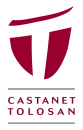 Recrute en externe pour le Pôle Education Jeunesse1 DIRECTEUR.RICE ALAE Sous la responsabilité du chef de service Animation Périscolaire Missions : Elabore, met en place, coordonne et évalue le projet pédagogique de l’ALAE avec l’équipe d’animation et en lien aux objectifs du PEdT. Assure l’encadrement des équipes d’animation, contrôle et transmet les heures des animateur.trice.s Organise l’accueil des nouveaux arrivants, la gestion des présences et absences  Met en place, coordonne et évalue les plannings des activités périscolaires (ALAE + TAP) proposées Contrôle et fournit les états de présence des enfants  Accueil et écoute les parents et rend compte de toutes les problématiques rencontrées Travaille en transversalité avec les enseignants et tous les services municipaux Participe aux conseils d’école Compétences : Connaissance de la règlementation des accueils collectifs de mineurs Maîtrise des techniques d’animation et de gestion d’équipe Capacité de dialogue avec les enfants, les parents, et l’ensemble des acteurs travaillant au sein du groupe scolaire Etre garant de la sécurité physique, affective et morale des enfants et des équipes d’animation. Profil souhaité BPJEPS minimum avec UC direction obligatoire  Expérience en direction d’Accueil de Loisirs périscolaire Conditions d’exercice du poste : Poste à temps non complet de 35h sur les 36 semaines scolaires avec salaire lissé sur 12 mois. CDD à pourvoir du 28/08/2023 au 31/08/2024. Grade : Animateur cat BLieu de travail : Groupes scolaires de la commune Merci d’adresser votre lettre de motivation + CV avant le 04 août 2023. Recrutement.périscolaire@castanet-tolosan.frL’annonce est également accessible sur le site en ligne de la Mairie. Contact : Lionel Lapene- Chef de service animation périscolaire - 06 75 23 47 41